CAN 365 F/07 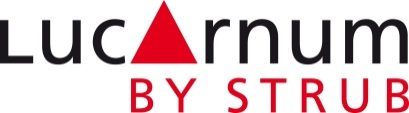 Eléments de vitrageLucarnes préfabriquées pour combles habitablesLucarnes à joues verticales∙400 	Avec toit rampant. 2 vantaux oscillo-	battants, vitrage isolant à 2 verres.	Isolation épaisseur mm 100. 	Revêtement intérieur en lames de bois
ou en panneaux de dérivé du bois.	Coefficient U verre 1,1 W/m2K.	Pour inclinaison de toiture à partir de degrés 25. 	01	Marque, type STRUB 	11	Lucarne Historic Art.No. 396		STRUB Dachgauben/Lucarnes Sàrl.		CH-3266 Wiler b. Seedorf BE.410	Tôle de cuivre brute mm 0,60∙411	lxh mm 1210x1140∙412	lxh mm 1310x1240∙413	lxh mm 1410x1340∙414	lxh mm 1710x1240∙415	01  lxh  mm  ….x….
02  Inclinaison de toiture degrés …….420	Tôle de zinc titane mm 0,70∙421	lxh mm 1210x1140∙422	lxh mm 1310x1240∙423	lxh mm 1410x1340∙424	lxh mm 1710x1240∙425	01  lxh  mm  ….x….
02  Inclinaison de toiture degrés ……∙481	01  Matériaux ………………………	02  Dimension lxh mm ….x….	03  Autres …………………………….